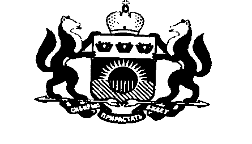 ДЕПАРТАМЕНТ ЗДРАВООХРАНЕНИЯ ТЮМЕНСКОЙ ОБЛАСТИГОСУДАРСТВЕННОЕ БЮДЖЕТНОЕ УЧРЕЖДЕНИЕ ЗДРАВООХРАНЕНИЯТЮМЕНСКОЙ ОБЛАСТИ «ОБЛАСТНАЯ БОЛЬНИЦА № 20» (С. УВАТ)П Р И К А З «11» июня 2019г.                                                                                     № 98 ос  О создании Общественного совета Во исполнение приказа департамента здравоохранения Тюменской области № 515 от 05.06.2019 «О создании Общественных советов при медицинских организациях», в целях повышения клиентоориентированности медицинских организаций, привлечения пациентов к решению вопросов совершенствования организации медицинской помощи, в том числе повышения её качества, доступности, безопасности, обеспечения прав пациентов при оказании медицинской помощи, предусмотренных действующим законодательством,   п р и к а з ы в а ю:1. Утвердить Типовое положение об Общественном совете при медицинской организации (далее — Общественный Совет) согласно приложению к настоящему приказу.2.  Сформировать Общественный Совет в ГБУЗ ТО «Областная больница № 20» (с. Уват) в срок до 01.08.2019.3. Контроль за исполнением приказа возложить на заместителя главного врача.Главный врач                                                                              А.М. КинчагуловТиповое положениеоб  Общественном  совете при медицинской организацииI. Общие положения1.1. Настоящее Положение определяет компетенцию, порядок деятельности и формирования состава Общественного совета при медицинской организации по вопросам пациента и семьи (далее - Совет).1.2. Совет является коллегиальным совещательным органом при медицинской организации (далее - Учреждение). Решения Совета носят рекомендательный характер.1.3. Организационно-техническое обеспечение деятельности Совета осуществляет медицинская организация, при которой он создан.1.4. Совет по согласованию с руководителем привлекает к своей работе сотрудников Учреждения в соответствии с их компетенцией.1.5. Руководитель Учреждения вправе формировать Советы в том числе при филиалах Учреждения.1.6. Совет осуществляет свою деятельность в соответствии с законодательством Российской Федерации и Тюменской области, локальными актами Учреждения, а также настоящим Положением.II. Компетенция Совета2.1. Целью создания Совета является привлечение пациентов и их семей к активному участию в работе по повышению клиентоориентированности Учреждения, совершенствование организации медицинской помощи, повышение её качества, доступности, безопасности, обеспечение прав пациентов при оказании медицинской помощи, получение в реальном времени оценки проводимых мероприятий, подготовка творческих решений для реализации улучшений, укрепления партнерских отношений с пациентами и их семьями, в том числе по вопросам ухода и оказания медицинской помощи.2.2. Функции Совета:2.2.1. Участие в принятии решений по организационным вопросам, касающимся клиентоориентированности Учреждения.2.2.2. Определение совместно с Учреждением перечня вопросов, которые подлежат рассмотрению на заседаниях Совета;2.2.3. Разработка и внесение на обсуждение руководству Учреждения инициатив и рекомендаций по вопросам работы Учреждения;2.2.4. Содействие в защите интересов пациентов и членов их семей, а также   работников Учреждения.2.2.5. Анализ и оценка результатов социологических исследований общественного мнения, выступлений в средствах массовой информации по вопросам здравоохранения и деятельности Учреждения.III. Порядок формирования Совета3.1. Совет формируется на основе заявлений от пациентов (членов их семей), поданных на имя руководителя Учреждения.3.2. В целях информирования населения об образовании Совета Учреждение размещает на своем сайте в информационно-телекоммуникационной сети Интернет объявление о формировании Совета.3.3. Объявление должно содержать информацию о начале приема заявлений кандидатов в члены Совета, требования к членам Совета, сроки и место приема заявлений кандидатов в члены Совета.3.4. Прием заявлений осуществляется Учреждением в течение 30 календарных дней со дня размещения на сайте объявления о формировании Общественного совета.3.5. Руководитель Учреждения на основании заявлений формирует из числа пациентов (членов их семей) Совет и утверждает его состав.3.6. Состав Совета утверждается сроком на три года.3.7. Членами Совета могут быть граждане Российской Федерации, достигшие возраста восемнадцати лет, получающие медицинскую помощь в данной организации, а также члены их семей.Членами Совета не могут быть:1) лица, признанные недееспособными в установленном законом порядке;4) лица, имеющие непогашенную или неснятую судимость;3) лица, являющиеся подозреваемыми или обвиняемыми по уголовным делам.3.8. Число членов Совета составляет не менее 5 человек. Максимальное число членов Совета определяется руководителем Учреждения в Положении об Общественном Совете при данном Учреждении.3.9. Совет считается сформированным со дня издания приказа руководителя Учреждения об утверждения его состава.3.10. Совет в избранном составе собирается на первое заседание не позднее 30 (тридцати) календарных дней со дня утверждения его состава.3.11. Члены Совета осуществляют свою деятельность на безвозмездной основе.3.12. Председатель, заместитель (заместители) председателя и секретарь Совета избираются из его членов открытым голосованием простым большинством голосов (от числа присутствующих) на первом заседании (включая возможное самовыдвижение).3.13. Полномочия члена Общественного совета подлежат досрочному прекращению в случаях:1) вступления в законную силу вынесенного в отношении члена Совета обвинительного приговора суда;2) систематического отсутствия члена Совета на заседаниях совета (трех и более раз подряд либо более чем на половине заседаний в течение одного календарного года);3) добровольного прекращения полномочий члена Совета на основании заявления;4) признания члена Совета недееспособным в установленном законом порядке.Решение о досрочном прекращении полномочий члена Совета принимается на заседании Совета.IV. Порядок деятельности Совета4.1. Совет осуществляет свою деятельность в соответствии с планом работы на год, который утверждается на заседании Совета.4.2. Основной формой деятельности Совета является заседание, которое проводится не реже одного раза в квартал и считается правомочным при присутствии на нем не менее половины его членов. По решению председателя Совета может быть проведено внеочередное заседание, а также заочное. Руководитель, заместители руководителя Учреждения вправе присутствовать на заседаниях.4.3. Решения Совета по рассмотренным вопросам принимаются открытым голосованием простым большинством голосов (от числа присутствующих).4.4. Каждый член Совета имеет при голосовании один голос. При равенстве голосов председатель Совета имеет право решающего голоса.4.5. Решения Совета оформляются протоколом заседания, который подписывается председателем Совета и секретарем.4.6. Председатель Совета:	организует работу Совета и председательствует на его заседаниях;	подписывает протоколы заседаний и другие документы Совета;	формирует при участии членов Совета план работы, повестку заседания и состав лиц, приглашаемых на заседание Совета;	определяет и уведомляет членов Совета о дате, месте и повестке предстоящего заседания.4.7. Заместитель председателя Совета:	Председательствует на заседаниях Совета при отсутствии Председателя Совета по его поручению;4.8. Секретарь Совета:	Оформляет протоколы заседаний Совета.4.9. Члены Совета:	Обладают равными правами при обсуждении вопросов и голосовании;	Обязаны лично участвовать в заседаниях Совета и не вправе делегировать свои полномочия другим лицам;	Вправе представлять письменно особое мнение по рассматриваемым вопросам, которое является неотъемлемой частью протокола.	4.10. Учреждение хранит документацию Совета и готовит документы для архивного хранения и уничтожения в порядке, установленном руководителем Учреждения.Приложение к приказуДепартамента здравоохраненияТюменской области
от «05.06.2019» № 515